Obecní úřad Dřevnovice srdečně zve malé i velké doPřijďte 24.3.2018 ve 14.00 hod. mezi nás a vytvořte si sami: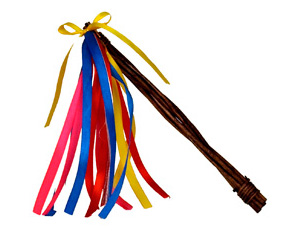 děvčata velikonoční dekoraci			                  chlapci pomlázku 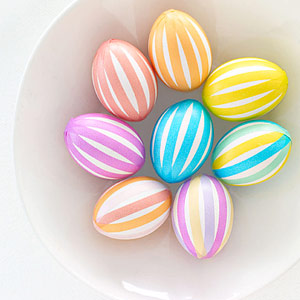 									        Pentle na pomlázku: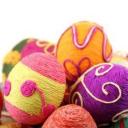                                                                                                  rudá stuha znamená náklonnost a lásku,                                                                                                    modrá stuha vyjadřuje naději,          žlutá má symbol odmítnutí          a zelená stuha znamená, že chlapec je u dívky oblíbený.Vejce je symbolem Velikonoc, je totiž symbolem nového života.                           Můžete si zakoupit již hotové dekorační výrobky.                           Akce se koná v sále kulturního domu „Zahrádka“. Materiál k výrobě dekorací a pomlázek je zajištěn.							 